Publicado en Barcelona el 26/10/2016 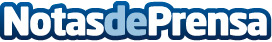 La patronal CECOT entrega el premio 'Valor de emprender' a ParkimeterEl pasado jueves 20 de octubre la empresa barcelonesa Parkimeter Technologies, SL recibió el premio "Valor de emprender" categoría "Nueva Empresa". Ha sido la patronal catalana CECOT quien ha otorgado el galardón a los emprendedores en la noche del empresario ("La Nit de l’empresari") celebrada en el Auditori de Barcelona.  Recogieron el premio los cofundadores de Parkimeter Jordi Badal y Ferran Gatius. Datos de contacto:Nico o Jordi934594109Nota de prensa publicada en: https://www.notasdeprensa.es/la-patronal-cecot-entrega-el-premio-valor-de_1 Categorias: Nacional Telecomunicaciones Turismo Emprendedores E-Commerce Premios http://www.notasdeprensa.es